Реквизиты НОРС-РМежрегиональная детская общественная неполитическая организация 
разведчиков-скаутов "НОРС-Р" 

ИНН 1001049811 
Банк: ПАО банк "Онего" 
БИК 048602746 
к/с 30101810100000000746 
р/с 40703810800000000277 
КПП 100101001

Назначение платежа: Членский взнос. 
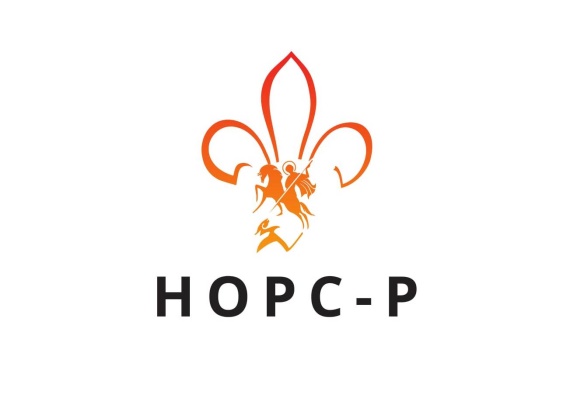 Межрегиональная детская	 общественная неполитическая организация разведчиков-скаутов«НОРС-Р»185033, Республика Карелия,  г. Петрозаводск, пр-т А. Невского, д. 69тел. +7 (8142) 53-05-83, +7 (921) 457-68-45e-mail: nors-r@mail.ru http://nors-r.ru